SOLDOTNA HIGH SCHOOL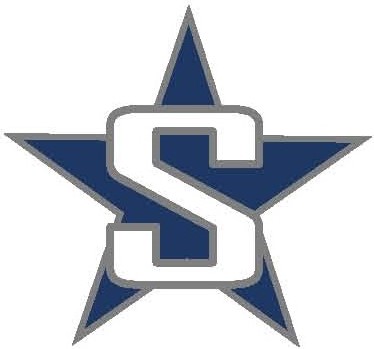 TRACK & FIELD 20192/27/2019		Wed		Track and Field Begins4/5-6/2019	Fri-Sat	@ Big C Relays (Anchorage Dome)4/19-20/2019	Fri-Sat	@ Colony Invite4/26-27/2019	Fri-Sat	SOHI Invite – Region Preview5/4/2019		Sat		@ Kenai Invite5/11/2019		Sat		@ Borough Championships (Homer)5/17-18/2019	Fri-Sat	Region III Championships (SOHI)	5/23-25/2019	Fri-Sat	@ State Championships (Palmer)	